МАТЕМАТИКА 6 КЛАССТАБЛИЦА ПЕРЕВОДА ТЕСТОВЫХ БАЛЛОВ В ОЦЕНКУ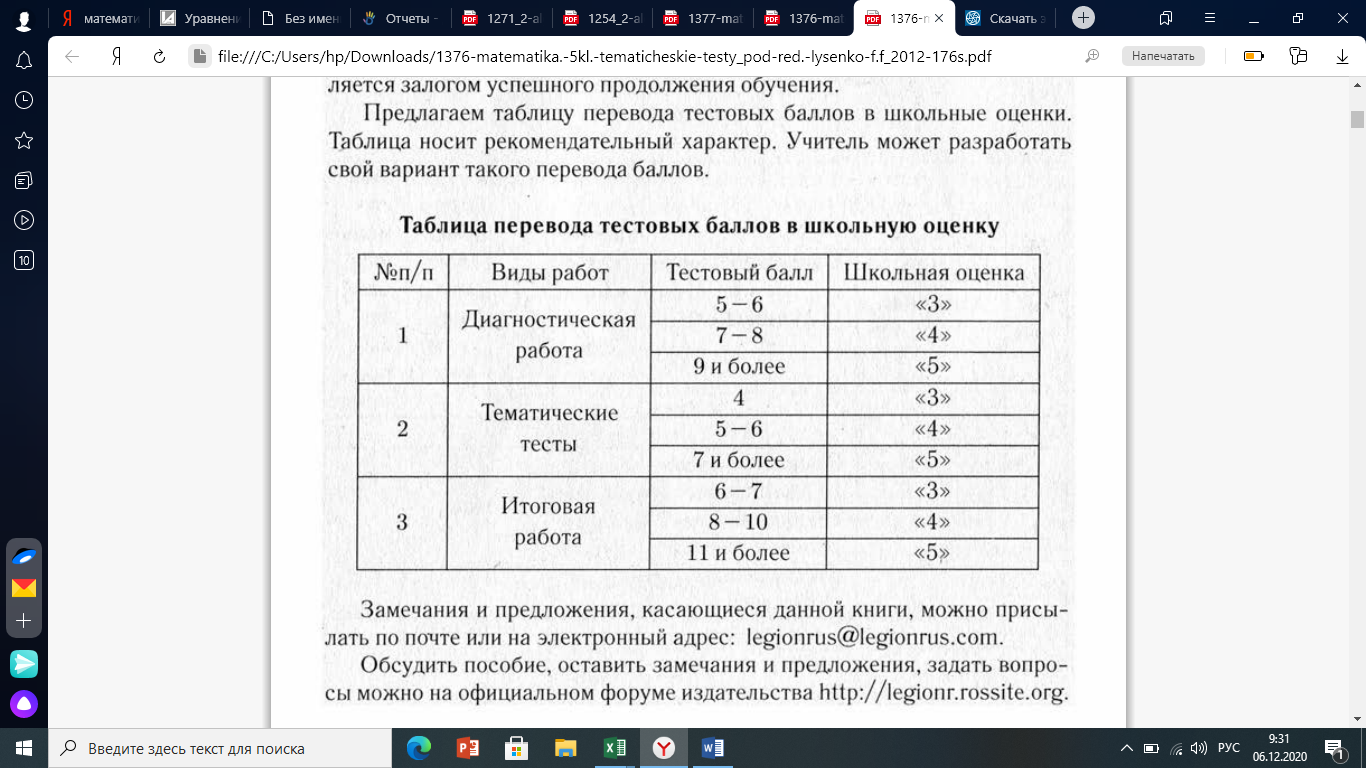 ТЕСТ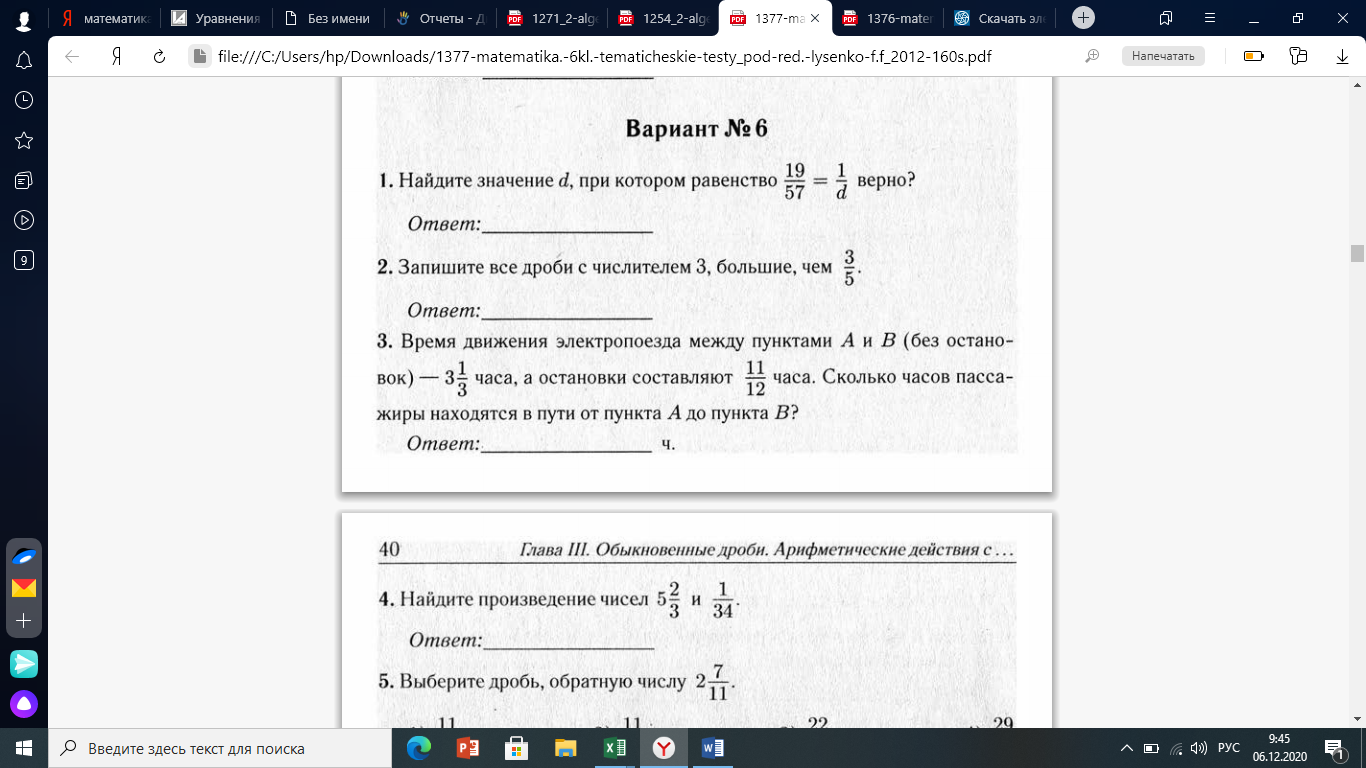 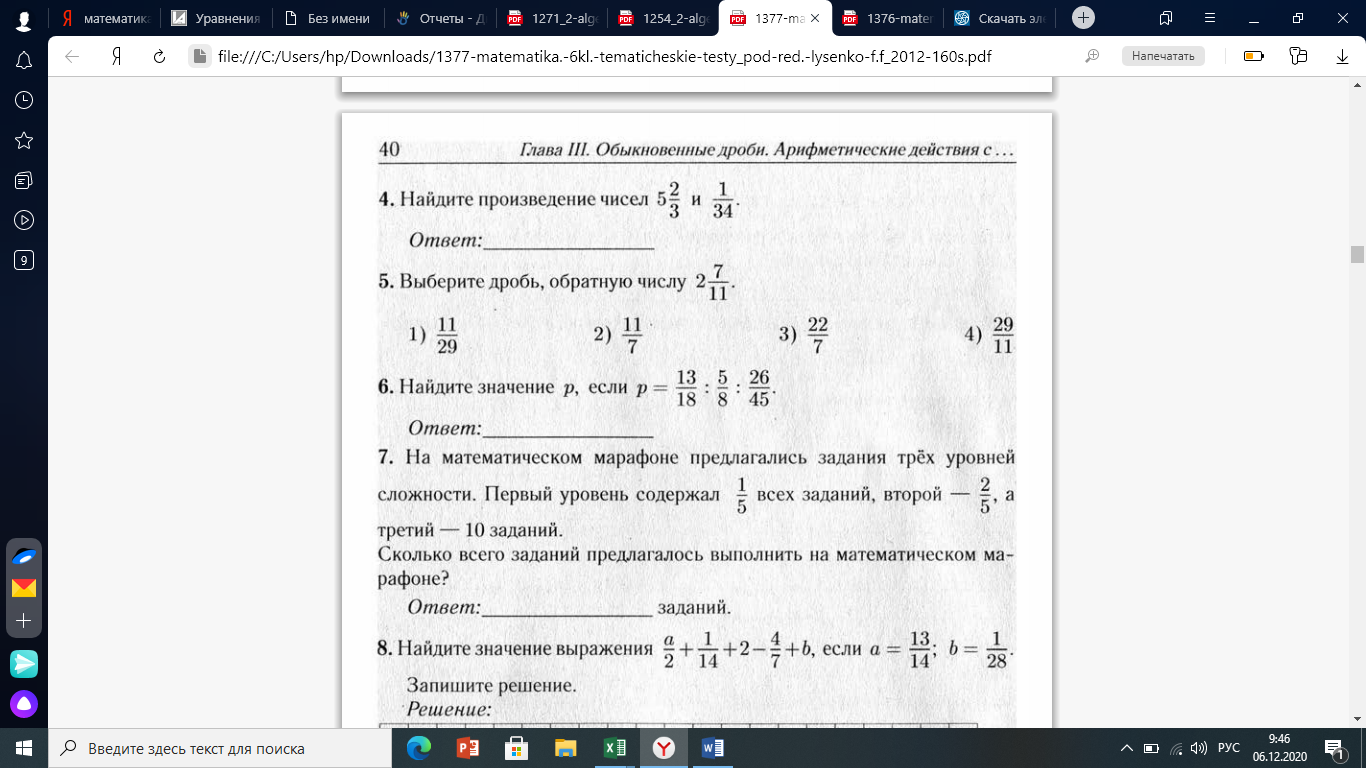 